Сабақтың барысыБөлім:Мұғалімнің аты-жөніКүні:Чарахметова Сандугаш Маратовна Чарахметова Сандугаш Маратовна Сынып:4Қатысушылар саны:Қатыспағандар саны:Сабақтың тақырыбы87-сабақ. Ғарышкердің ас мәзірі 87-сабақ. Ғарышкердің ас мәзірі Оқу бағдарламасына сәйкес оқыту мақсаттары4.1.5.1 Өз ойын, сезімін, көзқарасын өмірде болған өзге шығармадағы ұқсас оқиғалармен салыстыра отырып білдіру 4.3.3.1 Шығармашылық жұмысын сызба, диафильм, таныстырылым түрінде ұсыну 4.1.5.1 Өз ойын, сезімін, көзқарасын өмірде болған өзге шығармадағы ұқсас оқиғалармен салыстыра отырып білдіру 4.3.3.1 Шығармашылық жұмысын сызба, диафильм, таныстырылым түрінде ұсыну Сабақтың мақсатыТақырыпқа байланысты өз ойларын еркін жеткізе алады. Ғарыштағы өмір мен Жер тіршілігін мәтін мазмұны бойынша зерттей алады.Мәтін мазмұнына сай ереже құрастыра алады.Тақырыпқа байланысты өз ойларын еркін жеткізе алады. Ғарыштағы өмір мен Жер тіршілігін мәтін мазмұны бойынша зерттей алады.Мәтін мазмұнына сай ереже құрастыра алады.Сабақтыңкезеңі/ уақытПедагогтің әрекетіОқушыныңәрекетіБағалауРесурстарСабақтың басы 10 минЗейінін шоғырландыру» Психологиялық ахуал туғызу.Даламдай кең пейілім (құшақтарын ашады). Жүрегім толы мейірім (жүрек тұсын қолымен ұстайды). Мен үшін жоқ уағың (қолымен кіші дегенді көрсетеді). Бəріңе ортақ шуағым (екі қолын көтереді).Үй тапсырмасы: Т. Мұсабаев сияқты туған жердің үстінен ұшып, өтіп бара жатсаң, не айтар едің?  - Суретке назар аудар. Бұлар кімдер?-Иә, бұл ғарышты зерттеген батырлар. Тұңғыш ғарышкер Юрий Гагарин. Тұңғыш қазақ ғарышкері Тоқтар Әубәкіров. Қазақтың ғарышкерлері Талғат Мұсабаев пен Айдын Айымбетов. Ал енді осы ғарышкерлер туралы қысқаша деректерге назар аударыңдар. Қалай ойлайсың, ғарышкердің тағамы қандай болуы мүмкін? Түрі (пішіні, ...) қандай болады?  Суретте көріп тұрғандай палау, борщ, нан, қарбыз бар. -Осы тағамдарды ғарышкерлер жейді ме?-Оылай үстелде тұруы мүмкін бе?Оқу мақсатын таныстыру  Күтілетін нәтижені анықтауСабақтың мақсатын айқындау.Ширату жаттығуын орындайды.Мағыналы  сөздерді тауып, тақырыпты шығарады. Сұрақтарға жауап береді.«Ауызша мадақтау» әдісіСабақтың ортасы30минҚорытынды: «Түсініп оқы» айдары «Ғарыштағы түскі ас» мәтінін оқидыМәтін талданып болған соң ондағы кейіпкерлерментаныстырылым жүргізіледі: «Білгенге маржан» айдарыҒарышкердің тағамыҒарыштық тағам – ғарышкерлерге дайындалатын арнайы тағам. Ғарыш жағдайында бұл тағамдарды сақтау, пайдалану қиын емес. тағамдар сықпақұтыға салынған. «Салыстыр» айдарыМәтін мазмұны бойынша, ғарыштағы өмір мен Жердегі тіршілікті салыстыруҚорытындыла» айдары– Салмақсыздық жағдайында тамақтанудың ерекшелігін қорытындылап айт.ДескрипторыҒарыш мәзірі туралы біледіДескрипторыҒарышта тамақтану ережесін құрасттырадыСабақтың соңы5 минҮй тапсырмасы. «Құрастыр» айдарыҒарышта тамақтану ережесін құрып, жазыңдар. 1. ... 2. ... 3. ...Рефлексия.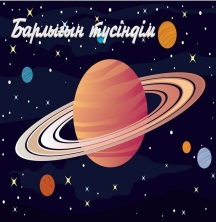 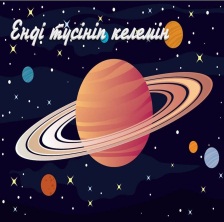 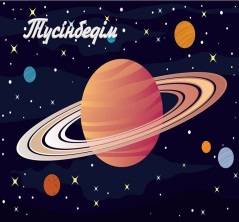 Рефлексия жасайды.